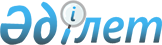 Об объемах трансфертов общего характера между областным бюджетом и бюджетами районов на 2023-2025 годыРешение Северо-Казахстанского областного маслихата от 14 декабря 2022 года № 23/2
      Сноска. Вводится в действие с 01.01.2023 и действует до 31.12.2025 в соответствии с пунктом 5 настоящего решения.
      В соответствии с пунктом 4 статьи 45 Бюджетного кодекса Республики Казахстан, Северо-Казахстанский областной маслихат РЕШИЛ:
      1. Установить бюджетные субвенции, передаваемые из областного бюджета бюджетам районов на 2023 год в сумме 17 086 266 тысяч тенге, в том числе:
      Айыртаускому – 1 214 656 тысяч тенге;
      Акжарскому – 1 488 172 тысячи тенге;
      Аккайынскому – 1 425 691 тысяча тенге;
      Есильскому – 1 243 725 тысяч тенге;
      Жамбылскому – 1 564 730 тысяч тенге;
      Магжана Жумабаева – 1 693 806 тысяч тенге;
      Кызылжарскому – 1 179 941 тысяча тенге;
      Мамлютскому – 1 219 828 тысяч тенге;
      имени Габита Мусрепова – 743 198 тысяч тенге;
      Тайыншинскому – 774 277 тысяч тенге;
      Тимирязевскому – 1 179 752 тысячи тенге;
      Уалихановскому – 2 031 812 тысячи тенге;
      Шал акына – 1 326 678 тысяч тенге.
      2. Установить бюджетные субвенции, передаваемые из областного бюджета в бюджеты районов на 2024 год в сумме 18 110 303 тысячи тенге, в том числе:
      Айыртаускому – 1 389 953 тысячи тенге;
      Акжарскому – 1 392 392 тысячи тенге;
      Аккайынскому – 1 824 190 тысяч тенге;
      Есильскому – 1 698 639 тысяч тенге;
      Жамбылскому – 1 874 277 тысяч тенге;
      Магжана Жумабаева – 2 075 694 тысячи тенге;
      Кызылжарскому – 1 175 278 тысяч тенге;
      Мамлютскому – 1 486 281 тысяча тенге;
      имени Габита Мусрепова – 589 525 тысячи тенге;
      Тайыншинскому – 355 711 тысяч тенге;
      Тимирязевскому – 1 045 216 тысяч тенге;
      Уалихановскому – 1 909 127 тысяч тенге;
      Шал акына – 1 294 020 тысяч тенге.
      3. Установить бюджетные субвенции, передаваемые из областного бюджета в бюджеты районов на 2025 год в сумме 18 960 282 тысячи тенге, в том числе:
      Айыртаускому – 1 276 688 тысяч тенге;
      Акжарскому – 1 724 477 тысяч тенге;
      Аккайынскому – 1 798 265 тысяч тенге;
      Есильскому – 1 420 623 тысячи тенге;
      Жамбылскому – 1 861 038 тысяч тенге;
      Магжана Жумабаева – 2 109 473 тысячи тенге;
      Кызылжарскому – 1 807 976 тысяч тенге;
      Мамлютскому – 1 176 625 тысяч тенге;
      имени Габита Мусрепова – 897 504 тысяч тенге;
      Тайыншинскому – 307 144 тысячи тенге;
      Тимирязевскому – 1 091 838 тысяч тенге;
      Уалихановскому – 1 576 267 тысячи тенге;
      Шал акына – 1 912 364 тысячии тенге.
      4. Учесть в расходах местных бюджетов минимальные объемы бюджетных средств по направлению, указанным в приложениях 1, 2, 3, 4, 5 к настоящему решению. 
      5. Настоящее решение вводится в действие с 1 января 2023 года и действует до 31 декабря 2025 года. Минимальные объемы бюджетных средств, направляемых на пропаганду здорового образа жизни на 2023-2025 годы Минимальные объемы бюджетных средств, направляемых на закуп вакцин и других иммунобиологических препаратов на 2023-2025 годы Минимальные объемы бюджетных средств, направляемых на осуществление капитальных затрат для организаций, оказывающих амбулаторно-поликлиническую помощь и стационарную помощь в рамках гарантированного объема бесплатной медицинской помощи и в системе обязательного социального медицинского страхования на 2023-2025 годы
      продолжение таблицы Минимальные объемы бюджетных средств, направляемых на капитальный и средний ремонт автомобильных дорог областного, районного значения и улиц сельских населенных пунктов на 2023-2025 годы Минимальные объемы бюджетных средств, направляемых на реализацию мероприятий по социальной, инженерной и транспортной инфраструктуре в сельских населенных пунктах в рамках проекта "Ауыл – ел бесігі" на 2023-2025 годы
					© 2012. РГП на ПХВ «Институт законодательства и правовой информации Республики Казахстан» Министерства юстиции Республики Казахстан
				
      Секретарь Северо-Казахстанского областного маслихата 

В. Бубенко
Приложение 1к решению Северо-Казахстанскогообластного маслихатаот 14 декабря 2022 года № 23/2тысяч тенге
№ п/п
Наименование районов, города (областного значения)
2023 год
2024 год
2025 год
1
Областной
25 048
25 048
25 048
Всего по области
25 048
25 048
25 048Приложение 2к решению Северо-Казахстанскогообластного маслихатаот 14 декабря 2022 года № 23/2тысяч тенге
№ п/п
Наименование районов, города (областного значения
2023 год
2024 год
2025 год
1
Областной
705 185
696 403
696 403
Всего по области
705 185
696 403
696 403Приложение 3к решению Северо-Казахстанскогообластного маслихата от 14 декабря 2022 года № 23/2тысяч тенге
№
п/п
Наименование районов, города (областного значения)
Всего
Всего
Всего
в том числе:
в том числе:
в том числе:
№
п/п
Наименование районов, города (областного значения)
2023 год
2024 год
2025 год
Приобретение медицинской техники для организаций, оказывающих стационарную и амбулаторно-поликлиническую помощь
Приобретение медицинской техники для организаций, оказывающих стационарную и амбулаторно-поликлиническую помощь
Приобретение медицинской техники для организаций, оказывающих стационарную и амбулаторно-поликлиническую помощь
№
п/п
Наименование районов, города (областного значения)
2023 год
2024 год
2025 год
2023 год
2024 год
2025 год
1
Областной
6 059 285
6 101 176
5 924 332
745 498
837 862
763 308
Всего по области
6 059 285
6 101 176
5 924 332
745 498
837 862
763 308
№ п/п
Наименование районов, города (областного значения)
в том числе:
в том числе:
в том числе:
в том числе:
в том числе:
в том числе:
в том числе:
в том числе:
в том числе:
№ п/п
Наименование районов, города (областного значения)
Оснащение районных больниц современными компьютерными томографами, рентген аппаратами, а также родильных домов, отделений реанимаций и интенсивной терапии, медицинских и фельдшерско-акушерских пунктов, врачебных амбулаторий в рамках Национального проекта "Качественное и доступное здравоохранения для каждого гражданина "Здоровая нация"
Оснащение районных больниц современными компьютерными томографами, рентген аппаратами, а также родильных домов, отделений реанимаций и интенсивной терапии, медицинских и фельдшерско-акушерских пунктов, врачебных амбулаторий в рамках Национального проекта "Качественное и доступное здравоохранения для каждого гражданина "Здоровая нация"
Оснащение районных больниц современными компьютерными томографами, рентген аппаратами, а также родильных домов, отделений реанимаций и интенсивной терапии, медицинских и фельдшерско-акушерских пунктов, врачебных амбулаторий в рамках Национального проекта "Качественное и доступное здравоохранения для каждого гражданина "Здоровая нация"
Приобретение медицинской техники и санитарного автотранспорта в рамках Комплексного плана социального- экономического развития Северо-Казахстанской области на 2021-2025 годы
Приобретение медицинской техники и санитарного автотранспорта в рамках Комплексного плана социального- экономического развития Северо-Казахстанской области на 2021-2025 годы
Приобретение медицинской техники и санитарного автотранспорта в рамках Комплексного плана социального- экономического развития Северо-Казахстанской области на 2021-2025 годы
Проведение капитальных ремонтов объектов здравоохранения
Проведение капитальных ремонтов объектов здравоохранения
Проведение капитальных ремонтов объектов здравоохранения
№ п/п
Наименование районов, города (областного значения)
2023 год
2024 год
2025 год
2023 год
2024 год
2025 год
2023 год
2024 год
2025 год
1
Областной
1 463 458
1 536 607
1 461 507
2 849 622
2 726 000
2 698 810
1 000 707
1 000 707
1 000 707
Всего по области
1 463 458
1 536 607
1 461 507
2 849 622
2 726 000
2 698 810
1 000 707
1 000 707
1 000 707Приложение 4к решению Северо-Казахстанскогообластного маслихатаот 14 декабря 2022 года № 23/2тысяч тенге
№
п/п
Наименование районов, города (областного значения)
Всего
Всего
Всего
в том числе:
в том числе:
в том числе:
в том числе:
в том числе:
в том числе:
№
п/п
Наименование районов, города (областного значения)
Всего
Всего
Всего
На капитальный и средний ремонт автомобильных дорог областного и районного значения
На капитальный и средний ремонт автомобильных дорог областного и районного значения
На капитальный и средний ремонт автомобильных дорог областного и районного значения
На капитальный и средний ремонт улиц сельских населенных пунктов в рамках проекта "Ауыл – ел бесігі"
На капитальный и средний ремонт улиц сельских населенных пунктов в рамках проекта "Ауыл – ел бесігі"
На капитальный и средний ремонт улиц сельских населенных пунктов в рамках проекта "Ауыл – ел бесігі"
№
п/п
Наименование районов, города (областного значения)
2023 год
2024 год
2025 год
2023 год
2024 год
2025 год
2023 год
2024 год
2025 год
1
Айыртауский район
58 500
58 500
2
Акжарский район
235 143
360 000
235 143
360 000
3
Аккайынский район
200 000
235 682
200 000
235 682
4
Есильский район
300 000
482 400
90 000
300 000
482 400
90 000
5
Жамбылский район
189 485
90 000
189 485
90 000
6
район Магжана Жумабаева
248 760
819 000
541 000
248 760
819 000
541 000
7
Кызылжарский район
774 000
774 000
8
Мамлютский район
150 000
166 665
150 000
166 665
9
район имени Габита Мусрепова
148 007
111 532
79 962
148 007
111 532
79 962
10
Тайыншинский район
259 375
259 375
11
Тимирязевский район
135 000
135 000
12
Уалихановский район
550 361
463 047
550 361
463 047
13
район Шал акына
175 013
90 000
220 500
175 013
90 000
220 500
14
Областной
17 281 414
17 378 548
17 378 548
17 281 414
17 378 548
17 378 548
Всего по области
19 672 558
19 769 692
19 769 692
17 281 414
17 378 548
17 378 548
2 391 144
2 391 144
2 391 144Приложение 5к решению Северо-Казахстанскогообластного маслихатаот 14 декабря 2022 года № 23/2тысяч тенге
№ п/п
Наименование районов, города (областного значения)
2023 год
2024 год
2025 год
1
Аккайынский район
65 489
199 781
108 184
2
Есильский район
135 000
3
Жамбылский район
173 357
4
Район Магжана Жумабаева
42 300
5
Кызылжарский район
44 688
6
Мамлютский район
159 993
7
Тайыншинский район
117 000
8
Тимирязевский район
9
Уалихановский район
80 000
10
район Шал акына
158 222
59 987
490 500
11
Областной
3 078 859
2 711 840
2 416 574
Всего по области
3 347 258
3 347 258
3 347 258